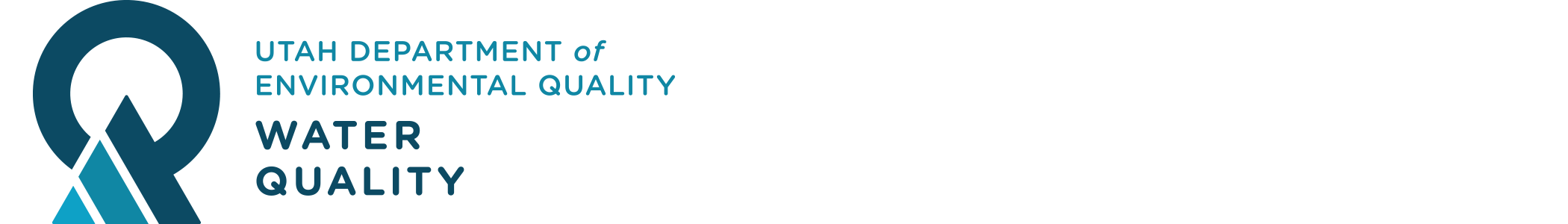 NeTCGP Municipality Administrative Access (i.e., MS4 Authority Role)In NeTCGP, the MS4 Authority role has the ability to manage permits that fall within their jurisdiction as indicated by a permittee upon submission of the Notice of Intent form to the Division of Water Quality (DWQ).MS4 Authority AccountAn MS4 Account is ‘by invitation only’ as this is a closed role on EPA’s Central Data Exchange. To request a user account invitation to register, contact your MS4 Administrator within your jurisdiction.  Send a request to setup a new account by following this link:  Request for an MS4 Authority Role Account on NeTCGPThe MS4 Authority Administrator can manage access to their jurisdiction by granting user permissions and revoking user permissions. The Administrator will provide a new user with a form to request a Customer Retrieval Key (CRK) Notification email to invite the new user to register. The CRK Notification email will contain a link to set-up a Central Data Exchange (CDX) user account with the MS4 Authority Role. After login to NeTCGP, the user can request permissions to their MS4.In NetCGP, the MS4 Authority role account can perform the following tasks:manage the MS4 Authority role permissions including approve and revoke permissions for users within their jurisdiction.access permits within the MS4 jurisdiction as designated by the permittee on the Notice of Intent (NOI) under the MS4 Operatorreceive notifications when a permittee submits a Notice of Termination indicating that final stabilization conditions have been achieved at site.After site inspection, the MS4 Authority role can finalize the termination of a permit in NeTCGP.Account Setup Questions?Send an email to ‘wqinfodata@utah.gov’ for assistance.Call (801)536-4300 and ask for help with your MS4 Account setup